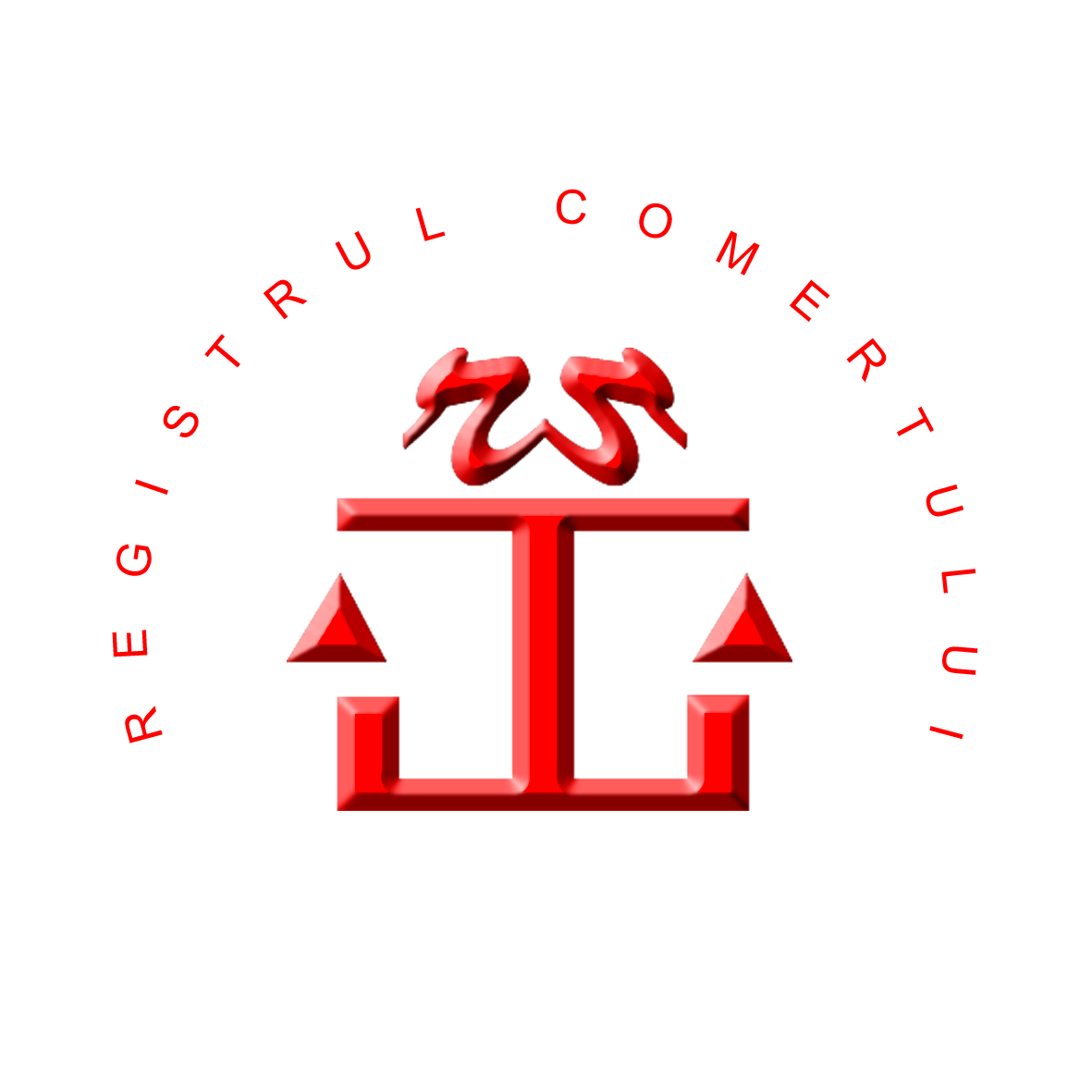 Nr. 171789/23.03.2018Către,      Operatorii economici interesaţi de cumpărarea directă ce are ca obiect – Achiziţia publică de servicii de tipărire a voucherelor de vacanță pe suport hârtie și livrarea acestora la  Oficiul Național al Registrului Comerțului – sediul central și la sediile oficiilor registrului comerțului de pe lângă tribunalele teritoriale, - invitație de participare publicată pe site-ul ONRC, Secţiunea Informaţii publice/Achiziţii publice/Cumpărări directe/2018.      Urmare unei solicitări de clarificări primită din partea unui operator economic, înregistrată țional al Registrului Comerțului sub nr. 170777/23.03.2018, comisia de atribuire a contractului aduce următoarea clarificare: Întrebare: “În caietul de sarcini se vorbește despre 8 anexe ( art. 3 lit. b,c, art.6, art. 7, art. 14). Puteți să ni le transmiteți vă rugăm în format Word ”Răspuns:      Pe site-ul ONRC, Secţiunea Informaţii publice/Achiziţii publice/Cumpărări directe/2018, au fost afișate invitația de participare, caietul de sarcini, formularele (anexele 1-5), contractul cadru, contractul subsecvent, formularul de ofertă (anexa 6),  centralizatorul de prețuri (anexa 7). Dintr-o regretabilă eroare, formularele nu au fost postate integral pe site-ul www.onrc.ro. Anexat la prezenta clarificare regăsiți: anexa nr. 6 (cantitatea maximă de vouchere pentru fiecare ORCT) , anexa nr. 7 (formularul de ofertă) și anexa nr. 8 (centralizatorul de prețuri), acestea din urmă fiind renumerotate.Întrebare: “Lista unităților afiliate este foarte mare (sute de pagini), se poate depune pe un stick de memorie? Am mai procedat asa și în cazul altor instituții publice”Răspuns:”Puteți depune lista unităților afiliate pe un stick de memorie, dar avem rugămintea să sintetizați, la final, numărul total de unități afiliate clasificate conform cerințelor din caietul de sarcini, respectiv numărul de structuri turistice clasificate cu cel puțin 2 stele/margarete și numărul de structuri turistice clasificate cu 3 stele/margarete.      				       Președinte: Valentin VLADU